Year 7 Weather and Climate TestName					 Form						Score			/40Contrast (what is the difference between) the terms weather and climate (3 marks)Clear definition of weather – 1 markClear definition of climate – 1 markUse of connectives or contrasts that show they student knows the difference – 1 markIdentify 3 ways that our school site and/or buildings can affect the weather. Label them accurately on the map. (3 marks)Any 3 ways that weather variables could be affected by the factors on the image. Point mark.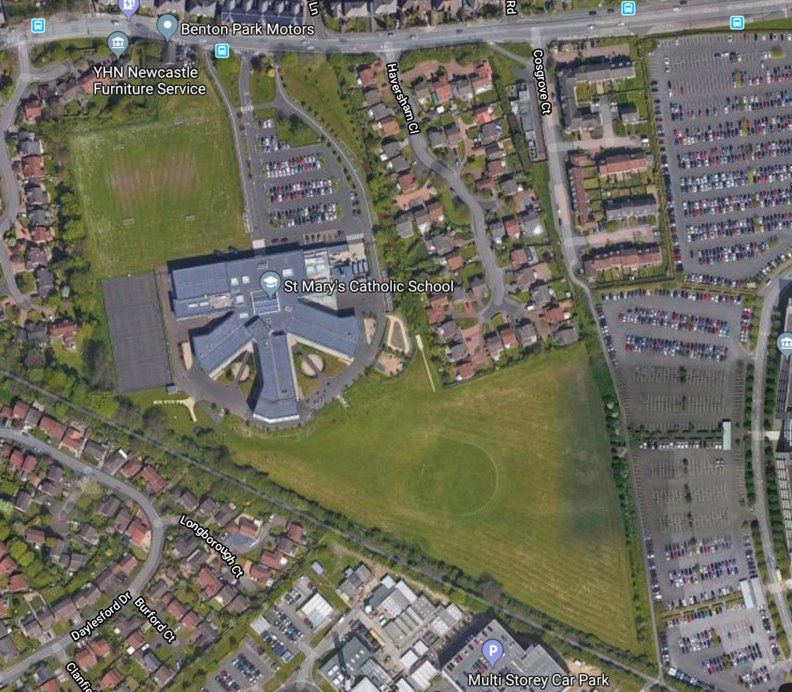 Match the weather characteristic with the correct weather measurement instrument in the table. One has been done for you.(3 marks)Study carefully the map showing the World’s climate zonesIdentify the climate zones at each number on the Key using the names from the list below. One has been done for you. 1 mark for every 2 correct(3 Marks)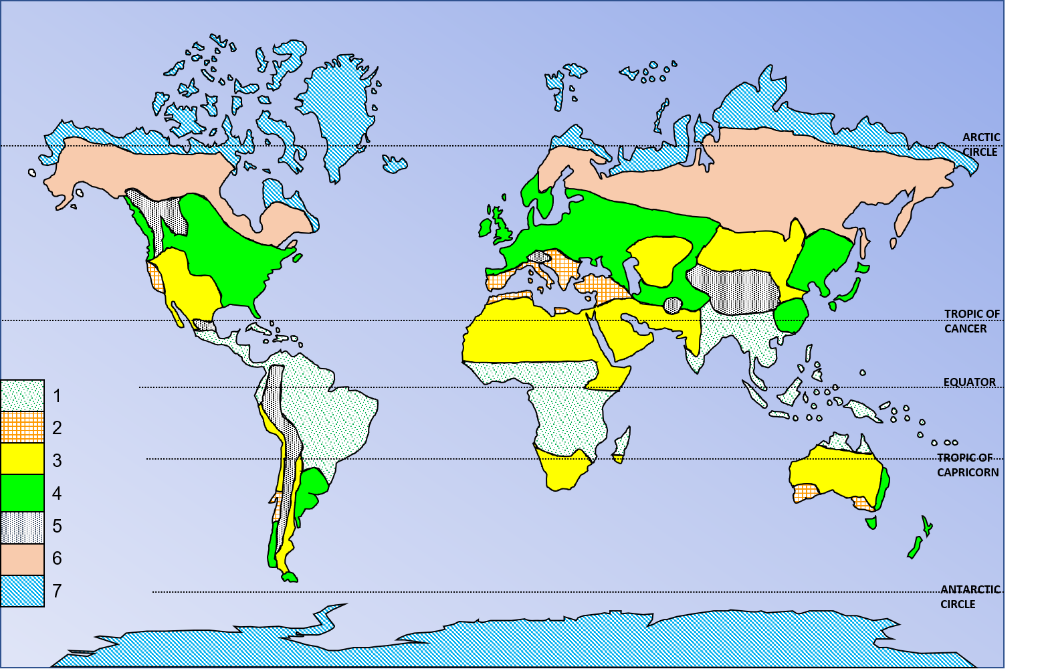 Polar​DryMountainous​Tropical​Mediterranean​​Temperate​Continental​Name the climate zone of the UK – Temperate (1 mark)(1 Mark)Complete the climate graph for London by:Completing the rainfall bars for October, November and December using the right-hand axis (3 marks)Adding the 3 missing temperature values for October, November and December using the left-hand axis (3 marks)Finishing the temperature curve freehand by joining the dots or crosses together(1 Mark)Adding an appropriate title (1 mark)As per marking criteria above, plotting must be accurate.Air masses that affect the UK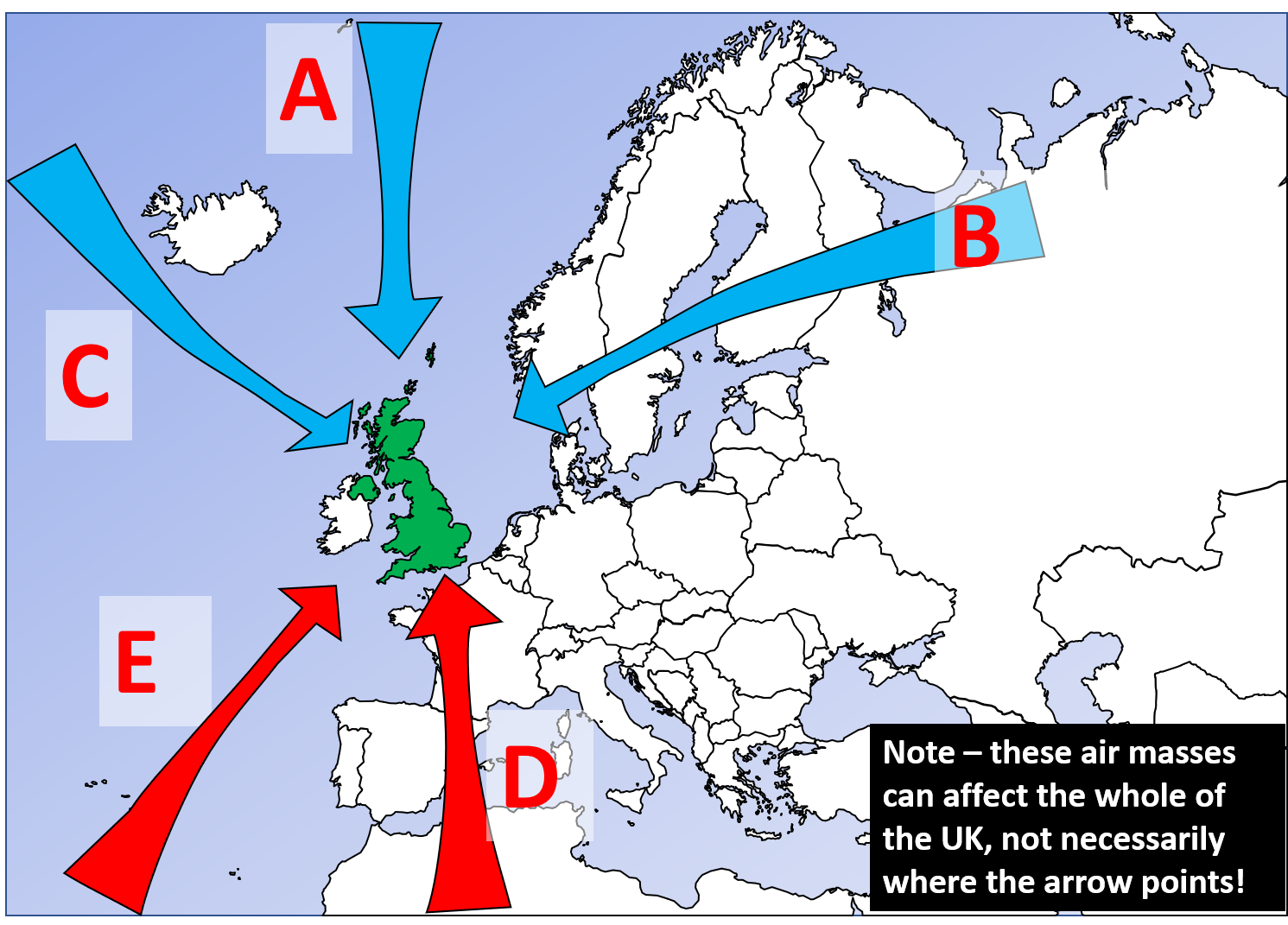 Identify the Air masses that affect the UK in the table below.(5 Marks)One mark eachA map of UK Mean Temperature Annual Average 1991 - 2020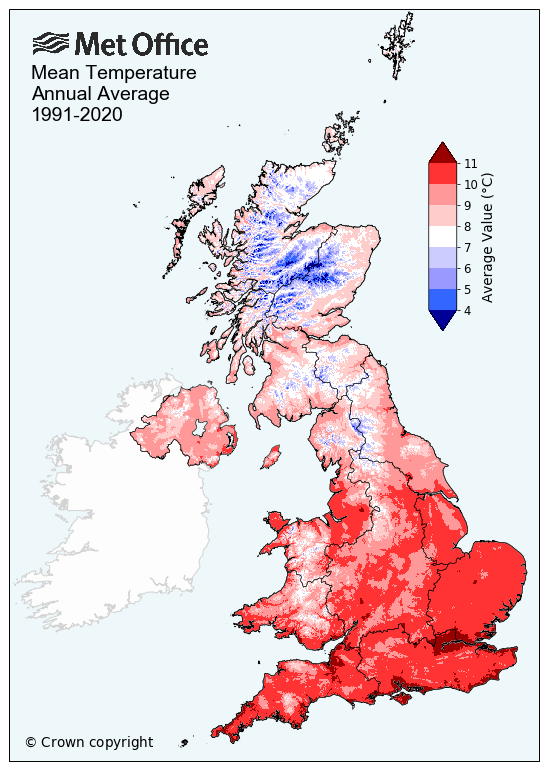 Which statement about the temperature map is false? Tick the box.(1 Mark)Explain (give reasons for) the patterns on the temperature map. You could mention air masses, ocean currents, the impact of latitude and/or prevailing winds in your response.(5 Marks)Study carefully the figure below, about the impact of climate change on the UK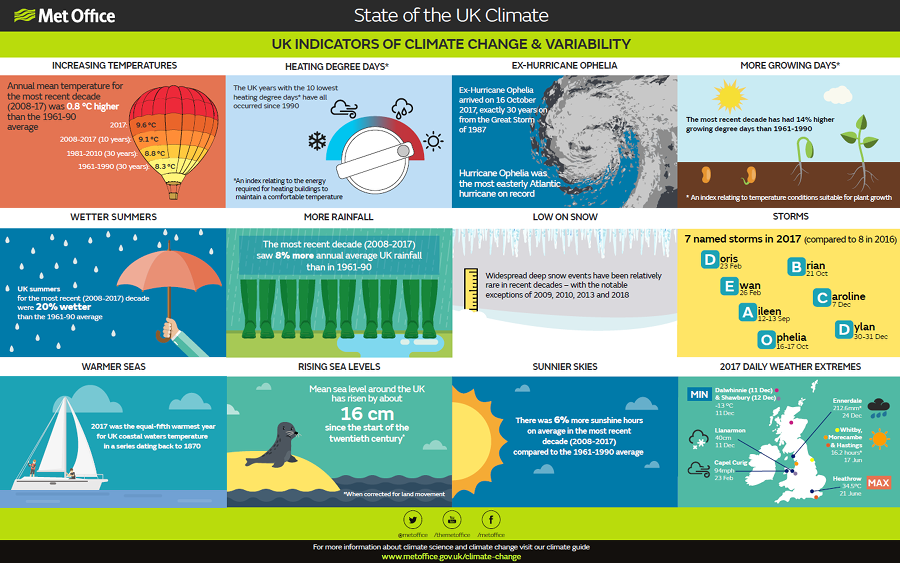 Using the infographic and your own knowledge, will climate change offer the UK more opportunities than challenges? Justify your view with evidence.(8 Marks)Weather element Instrument Air pressure Maximum and minimum thermometer Cloud type Rain gauge Precipitation Wind vane Sunshine Sunshine recorder Temperature Anemometer Wind direction Human sight and identification chart Wind speed Barometer1Tropical2Mediterranean3Dry4Temperate5Mountainous6Continental7PolarJanuaryFebruaryMarchAprilMayJuneJulyAugustSeptemberOctoberNovemberDecemberAvg. Temperature (°C)4.957.29.713.116.618.718.215.51286Precipitation  (mm)563946454950485356606158Air massLetterTropical maritimeETropical continentalDPolar continentalBArctic maritimeAPolar maritimeCThe upland or highland areas of the UK are colder.There is a big difference in temperature between the West and the East of the UK.FALSEThe further south you are in the UK the warmer it generally gets.Coastal areas tend to be slightly warmer than inland areas for the same latitude.Major cities like London tend to slightly warmer than the surrounding countryside areas.LevelMarksDescription2 (Detailed)4-5Applies detailed knowledge of temperature differences in the UK to explain the pattern on the map.Clearly relates the data shown on the map to reasons why temperatures vary in the UK, including 2 well explained points from air masses and prevailing wind, latitude, distance from the sea, altitude, ocean currents1 (Basic)1-3Demonstrates limited knowledge of temperature differences in the UKMakes limited use of the map.  May have only one reason developed, or a list of not developed reasons air masses and prevailing wind, latitude, distance from the sea, altitude, ocean currents at the lower end0No relevant content.LevelMarksDescription3 (Detailed)6-8Applies detailed knowledge of the impacts of climate change to explain if the opportunities will outweigh the challenges or vice versa.Might have links between own knowledge and the infographicClearly relates the evidence on the infographic to their argument on the opportunities will outweigh the challenges or vice versa.2(Clear)3-5Demonstrates accurate but not detailed knowledge of the impacts of climate change to explain if the opportunities will outweigh the challenges or vice versa.Makes clear and effective use of an element of the infographic.1(Basic)1-2Demonstrates limited knowledge of climate change. Evidence of own knowledge is weak or absent.Makes limited use of the evidence on the infographic to their argument on the opportunities will outweigh the challenges or vice versa.  Items may simply be lifted from the text0No relevant content.